Service of Supplication (Moleben)for Christian Unity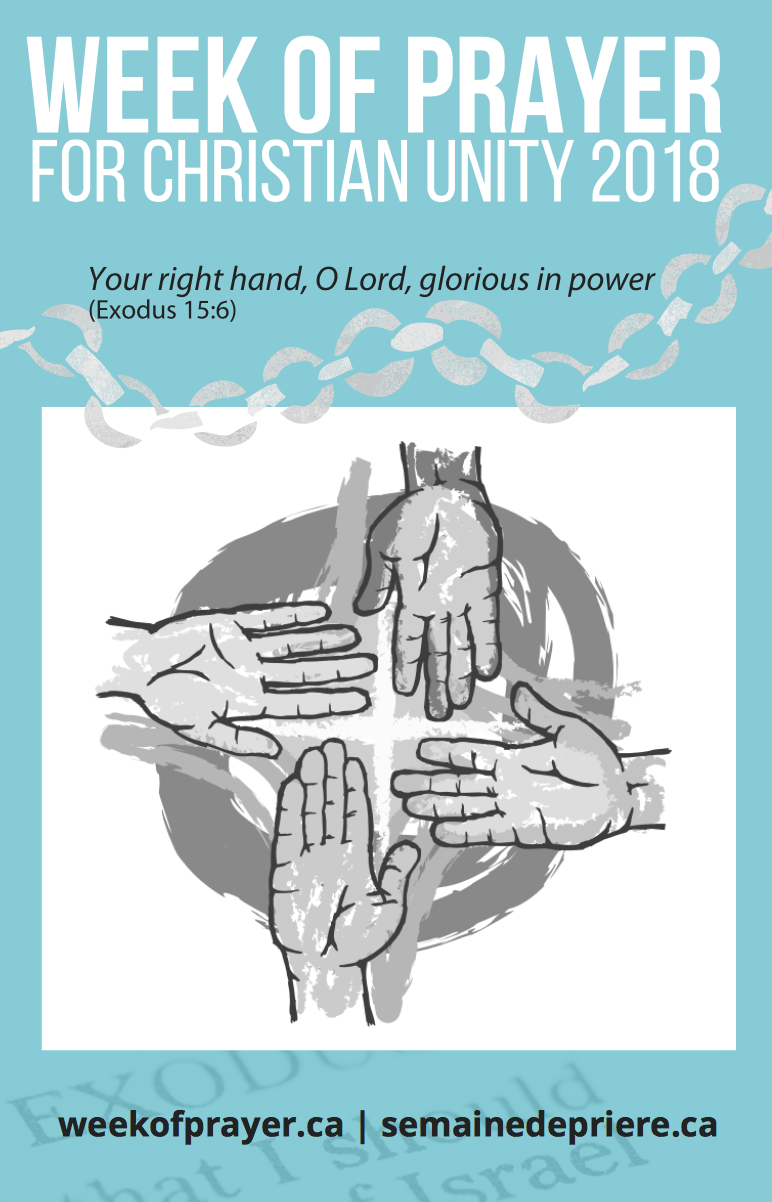 IntroductionWelcome to this service of supplication for Christian unity. This Eastern Rite service incorporates the World Council of Churches service for the 2018 Week of Prayer for Christian Unity into the general moleben (or supplicatory service) format as served in Orthodox and Eastern Catholic churches.The theme for the 2018 Week of Prayer for Christian Unity comes to us from the Caribbean region: “Thy right hand, O Lord, glorious in power” (Exodus 15:6).Today, Caribbean Christians of many different traditions see the hand of God active in the ending of enslavement. It is a uniting experience of God’s saving action which brings freedom. The Caribbean ecumenical team chose the song of Moses and Miriam (Ex 15:1-21) — a song of triumph over oppression — as the motif of this year's Week of Prayer for Christian Unity.The history of Christianity in the Caribbean contains a paradox. On one hand, the Bible was used by colonisers as justification for the subjugation of the original inhabitants of these lands, along with others who were transported from Africa, India and China. Many people suffered extermination, were put in chains and enslaved, and were subjected to unjust labour conditions. On the other hand, the Bible became a source of consolation and liberation for many who suffered at the hands of the colonisers.Today, the Bible continues to be a source of consolation and liberation, inspiring the Christians of the Caribbean to address the conditions that currently undermine human dignity and quality of life. As the iron chains of enslavement fall from our hands, a new human bond of love and communion emerges in the human family, expressing the unity prayed for by our Christian communities.Opening PrayersPriest:	Blessed is our God, always, now and ever, and unto ages of ages.Reader:	Amen. Glory to Thee, our God, glory to Thee.	O Heavenly King, the Comforter, the Spirit of truth; who art everywhere and fillest all things; Treasury of blessings, and Giver of life; come and abide in us, and cleanse us from every impurity, and save our souls, O Good One.	Holy God, Holy Mighty, Holy Immortal, have mercy on us. (3 times)	Glory to the Father, and to the Son, and to the Holy Spirit, now and ever, and unto ages of ages. Amen.	O most Holy Trinity, have mercy on us. O Lord, cleanse us from our sins. O Master, pardon our transgressions. O Holy One, visit and heal our infirmities, for Thy name’s sake.	Lord, have mercy. (3 times)	Glory to the Father, and to the Son, and to the Holy Spirit, now and ever, and unto ages of ages. Amen.	Our Father, who art in heaven, hallowed be Thy name. Thy kingdom come. Thy will be done, on earth as it is in heaven. Give us this day our daily bread; and forgive us our trespasses, as we forgive those who trespass against us, and lead us not into temptation, but deliver us from the evil one.Priest:	For Thine is the kingdom, and the power, and the glory, of the Father, and of the Son, and of the Holy Spirit, now and ever, and unto ages of ages.Reader:	Amen. 	Lord, have mercy. (12 times) 	Glory to the Father, and to the Son, and to the Holy Spirit, now and ever and unto ages of ages. Amen.	Come, let us worship God our King.	Come, let us worship and fall down before Christ, our King and our God.	Come, let us worship and fall down before Christ Himself, our King and our God.Psalm 98Reader:	O sing to the Lord a new song, for He has done marvelous things. His right hand and his holy arm have gotten him victory.The Lord has made known His victory, he has revealed His vindication in the sight of the nations.He has remembered His steadfast love and faithfulness to the house of Israel. All the ends of the earth have seen the victory of our God.Make a joyful noise to the Lord, all the earth; break forth into joyous song and sing praises.Sing praises to the Lord with the lyre, with the lyre and the sound of melody. With trumpets and the sound of the horn, make a joyful noise before the King, the Lord.Let the sea roar, and all that fills it; the world and those who dwell in it. Let the floods clap their hands; let the hills sing for joy together before the Lord, for He comes to judge the earth.He will judge the world with righteousness, and the peoples with equity.Glory to the Father, and to the Son, and to the Holy Spirit, now and ever and unto ages of ages. Amen.Alleluia, alleluia, alleluia. Glory to Thee, O God.
(3 times)Great Litany Priest: 	In peace, let us pray to the Lord. People:	Lord, have mercy.Priest: 	For the peace from above and for the salvation of our souls, let us pray to the Lord. People:	Lord, have mercy.Priest: 	For the peace of the whole world, for the welfare of the holy churches of God, and for the union of all, let us pray to the Lord. People:	Lord, have mercy.Priest: 	For this holy house and for those who enter with faith, reverence, and the fear of God, let us pray to the Lord. People:	Lord, have mercy.Priest: 	For all bishops, for the honourable priesthood, the diaconate in Christ, for all the clergy and the people, let us pray to the Lord. People:	Lord, have mercy.Priest: 	For our sovereign lady, Queen Elizabeth, for this land and for all those in seats of authority, let us pray to the Lord. People:	Lord, have mercy.Priest: 	For this city, for every city and country, and for the faithful dwelling in them, let us pray to the Lord. People:	Lord, have mercy.Priest: 	For seasonable weather, for an abundance of the fruits of the earth, and for peaceful times, let us pray to the Lord. People:	Lord, have mercy.Priest: 	For travellers by land, by sea, and by air; for the sick and the suffering; for captives and their salvation, let us pray to the Lord. People:	Lord, have mercy.Priest: 	That we may be cleansed of our sins and transgressions which have dried up in us love for God and for our neighbour, and that it may be established by the power, action and grace of the most-holy Spirit, and rooted in all our hearts, earnestly let us pray to the Lord. People:	Lord, have mercy.Priest: 	That there may be planted and rooted in us by the grace of the most-holy Spirit the new commandment of His New Testament: that we love one another, and not merely satisfy ourselves, but rather always strive for His glory and the building up of our neighbour, let us pray to the Lord. People:	Lord, have mercy.Priest: 	That there may be uprooted in us hatred, envy, and jealousy, and all other passions, which destroy brotherly love, and that there may be planted unfeigned love, fervently let us pray to the Lord. People:	Lord, have mercy.Priest: 	That there may be kindled in us the fervent love of God, and our neighbour, by the grace of His most-holy Spirit, and thus burn out to the very roots the passions of all our souls, and bodies, let us pray to the Lord. People:	Lord, have mercy.Priest: 	That there may be uprooted in us the passion of self-love, and rooted instead the virtue of selfless love, by the power of His most-holy Spirit; with broken, and contrite hearts, let us pray to the Lord. People:	Lord, have mercy.Priest: 	That we may not love the world, and that which is in the world; but rather, have true love for God, and for His glory, and that we may love that which is profitable, and for the salvation of our neighbour, so that we may ever gaze on the good things prepared in heaven; and that we may seek all these with all our souls, let us pray to the Lord. People:	Lord, have mercy.Priest: 	That truly we may love, not just our friends, and brethren, but also our enemies; and do that which is good to those who hate us, with the power, action, and grace of His most-holy Spirit moving us, let us pray to the Lord. People:	Lord, have mercy.Priest: 	That we may examine ourselves, condemn ourselves, and, ever looking upon our own transgressions, humble ourselves before God, and before everyone, never condemning our brothers or sisters, but loving them as our very selves, by the power, action, and grace of His most-holy Spirit, let us pray to the Lord. People:	Lord, have mercy.Priest: 	That we may imitate the burning love of the Christians in ancient times, for God, and neighbour; and that we may be their heirs, and successors, not only in image, but in true action, by the power, action, and grace of the most-holy Spirit, let us pray to the Lord. People:	Lord, have mercy.Priest: 	That He may keep us immovable in the Faith, in peace, and the unity of burning love, increasing in all virtues; and preserve us unharmed from all soul-corrupting passions, by the power, action, and grace of the most-holy Spirit, let us pray to the Lord. People:	Lord, have mercy.Priest: 	For our deliverance from all affliction, wrath, danger, and necessity, let us pray to the Lord. People:	Lord, have mercy.Priest: 	Help us, save us, have mercy on us, and keep us, O God, by Thy grace. People:	Lord, have mercy.Priest: 	Commemorating our most holy, most pure, most blessed and glorious Lady Theotokos and ever-virgin Mary with all the saints, let us commend ourselves and each other, and all our life unto Christ our God. People:	To Thee, O Lord.Priest: 	O Lord Jesus Christ, our God, who gavest a new commandment to Thy disciples, that they should love one another: accept this offering for the remission of all the sins of Thy servants. And by Thy Holy Spirit renew love for Thy goodness and for our neighbours, which has waxed cold in us. Establish this love with strength in our hearts, that, fulfilling Thy commandments, we seek not on earth our own ends, but that which is to Thy glory, the building up of our neighbour, and for salvation. For Thou art a merciful and man-befriending God, and unto Thee we ascribe glory: to the Father, and to the Son, and to the Holy Spirit, now and ever and unto the ages of ages. People:	Amen.God is the Lord (Tone 4)Priest:	In the fourth tone, God is the Lord and has revealed Himself to us. Blessed is He that comes in the name of the Lord. O give thanks to the Lord for He is good; His mercy endures forever. People: 	God is the Lord and has revealed Himself to us. Blessed is He that comes in the name of the Lord.Priest:	All nations surrounded me, but in the name of the Lord I destroyed them. People: 	God is the Lord and has revealed Himself to us. Blessed is He that comes in the name of the Lord.Priest:	I shall not die, but live; and recount the works of the Lord. People: 	God is the Lord and has revealed Himself to us. Blessed is He that comes in the name of the Lord.Priest:	The stone which the builder rejected has become the cornerstone; this is the Lord’s doing, and it is wonderful in our eyes. People: 	God is the Lord and has revealed Himself to us. Blessed is He that comes in the name of the Lord.Troparion and Kontakion (Tone 4)People: 	Thou didst bind Thine apostles in the bond of love, O Christ, and hast firmly bound us, Thy faithful servants, to Thyself, that we may fulfil Thy commandments and have unfeigned love for one another, through the prayers of the Theotokos, O only Friend of man. Glory to the Father and to the Son and to the Holy Spirit, now and ever and unto the ages of ages. Amen. Kindle our hearts with the flames of love for Thee, O Christ God, that being inflamed by this, in heart, mind and soul, we may love Thee with all our strength, and our neighbour as ourselves,
and that, keeping Thy commandments, we may glorify Thee, the Giver of all good. Augmented Litany and Prayers of ReconciliationThe priest or other leader says: 	We have not received a spirit of slavery to fall back into fear. Let us call upon the mercy of God, confident in the saving power of His right hand.A moment of silence is kept as three members of the assembly come forward, each carrying a chain. After each petition ‘to deliver us’, one of the chains is allowed to fall to the ground. Priest:	Have mercy on us, O God, according to Thy great goodness, we pray Thee, hear us and have mercy. People: 	Lord, have mercy. (3 times)Priest:	Again we pray that the Lord will listen to the prayers of us sinners, and have mercy on us. People: 	Lord, have mercy. (3 times)Priest:	Again we pray Thee, O God, to deliver us from structures that undermine human dignity and enforce new forms of enslavement.People: 	Lord, have mercy. (3 times)Priest:	Again we pray Thee, O God, to deliver us from decisions and deeds that impose poverty, marginalisation or discrimination on our brothers and sisters.People: 	Lord, have mercy. (3 times)Priest:	Again we pray Thee, O God, to deliver us from the fear and suspicion that separate us from each other and place limits on hope and healing.People: 	Lord, have mercy. (3 times)Priest:	Thou art our strength and our might, O God, and Thou hast become our salvation. Having redeemed us, lead us into the abode of holiness. For Thou art a merciful and loving God, and unto Thee do we send up glory, to the Father, and to the Son, and to the Holy Spirit, now and ever, and unto ages of ages.People:	Amen. The Reading from the Old Testament (Exodus 15.1-21)Priest:	Wisdom. Reader:	The reading from the Book of Exodus. Priest:	Let us attend. Reader:	Then Moses and the people of Israel sang this song to the Lord, saying, “I will sing to the Lord, for he has triumphed gloriously; the horse and his rider He has thrown into the sea. The Lord is my strength and my song, and He has become my salvation; this is my God, and I will praise Him, my father's God, and I will exalt Him. The Lord is a man of war; the Lord is His name. Pharaoh's chariots and his host He cast into the sea; and his picked officers are sunk in the Red Sea. The floods cover them; they went down into the depths like a stone. Thy right hand, O Lord, glorious in power, Thy right hand, O Lord, shatters the enemy. In the greatness of Thy majesty thou overthrowest Thy adversaries; Thou sendest forth Thy fury, it consumes them like stubble. At the blast of Thy nostrils the waters piled up, the floods stood up in a heap; the deeps congealed in the heart of the sea. The enemy said, ‘I will pursue, I will overtake, I will divide the spoil, my desire shall have its fill of them. I will draw my sword, my hand shall destroy them.’ Thou didst blow with Thy wind, the sea covered them; they sank as lead in the mighty waters. Who is like Thee, O Lord, among the gods? Who is like Thee, majestic in holiness, terrible in glorious deeds, doing wonders? Thou didst stretch out Thy right hand, the earth swallowed them. Thou hast led in thy steadfast love the people whom Thou hast redeemed, Thou hast guided them by Thy strength to Thy holy abode. The peoples have heard, they tremble; pangs have seized on the inhabitants of Philistia. Now are the chiefs of Edom dismayed; the leaders of Moab, trembling seizes them; all the inhabitants of Canaan have melted away. Terror and dread fall upon them; because of the greatness of Thy arm, they are as still as a stone, till Thy people, O Lord, pass by, till the people pass by whom Thou hast purchased. Thou wilt bring them in, and plant them on Thy own mountain, the place, O Lord, which Thou hast made for Thy abode, the sanctuary, Lord, which Thy hands have established. The Lord will reign for ever and ever.” For when the horses of Pharaoh with his chariots and his horsemen went into the sea, the Lord brought back the waters of the sea upon them; but the people of Israel walked on dry ground in the midst of the sea. Then Miriam, the prophetess, the sister of Aaron, took a timbrel in her hand; and all the women went out after her with timbrels and dancing. And Miriam sang to them: “Sing to the Lord, for He has triumphed gloriously; the horse and his rider He has thrown into the sea.”Prokeimenon (Psalm 18) & Epistle (Romans 8.12-17)Priest: 	Let us attend. Priest:	Peace be unto all.Reader: 	And to thy spirit. Priest: 	Wisdom.Reader: 	The prokeimenon in the fourth tone: I love Thee, O Lord, my strength; the Lord is my rock, and my fortress, and my deliverer.People: 	I love Thee, O Lord, my strength; the Lord is my rock, and my fortress, and my deliverer.Reader: 	For who is God except the Lord? And who is a rock besides our God? The God who girded me with strength, and made my way safe.People: 	I love Thee, O Lord, my strength; the Lord is my rock, and my fortress, and my deliverer.Reader: 	I love Thee, O Lord, my strength. People: 	The Lord is my rock, and my fortress, and my deliverer. Priest: 	Wisdom.Reader: 	The reading from the Epistle of the Holy Apostle Paul to the Romans. Priest: 	Let us attend. Reader: 	Brothers and sisters, we are debtors, not to the flesh, to live according to the flesh—for if you live according to the flesh you will die, but if by the Spirit you put to death the deeds of the body you will live. For all who are led by the Spirit of God are sons of God. For you did not receive the spirit of slavery to fall back into fear, but you have received the spirit of sonship. When we cry, “Abba! Father!” it is the Spirit himself bearing witness with our spirit that we are children of God, and if children, then heirs, heirs of God and fellow heirs with Christ, provided we suffer with him in order that we may also be glorified with him. Priest:	Peace be unto thee, reader.Reader: 	And to thy spirit. Alleluia, alleluia, alleluia. People: 	Alleluia, alleluia, alleluia.Reader: 	Redeem us, O God, from human oppression, that we may keep Thy precepts.People: 	Alleluia, alleluia, alleluia.Reader: 	Make Thy face shine upon Thy servants, and teach us Thy statutes. People: 	Alleluia, alleluia, alleluia.The Gospel (Mark 5.21-43)Priest: 	Let us pray to the Lord. People:	Lord, have mercy.Priest:	Illumine our hearts, O man-befriending Master, with the pure light of Thy divine knowledge. Open the eyes of our mind to the understanding of Thy gospel teaching. Implant also in us the fear of Thy blessed commandments, that trampling down all carnal desires, we may enter upon a spiritual manner of living, both thinking and doing such things as are well pleasing to Thee. 	For Thou art the illumination of our souls and bodies, O Christ our God, and unto Thee we ascribe glory, together with Thy Father, who is from everlasting, and Thine all-holy, good, and life-creating Spirit, now and ever and unto ages of ages. People:	Amen.Priest: 	Let every breath praise the Lord.People: 	Let every breath praise the Lord.Priest: 	Praise God in His sanctuary; praise Him in His mighty firmament.People: 	Let every breath praise the Lord.Priest: 	Let every breath.People: 	Praise the Lord.Priest: 	And that He will grant us the grace to hear His Holy Gospel, let us pray to the Lord God. People: 	Lord, have mercy. (3 times)Priest: 	Wisdom. Let us attend. Let us listen to the Holy Gospel. Priest:	Peace be unto all. People:	And to thy spirit.Priest: 	The reading from the Holy Gospel according to Saint Mark. People:	Glory to Thee, O Lord, glory to Thee.Priest:	Let us attend.Priest:	And when Jesus had crossed again in the boat to the other side, a great crowd gathered about Him; and He was beside the sea. Then came one of the rulers of the synagogue, Ja′irus by name; and seeing Him, he fell at His feet, and besought Him, saying, “My little daughter is at the point of death. Come and lay Thy hands on her, so that she may be made well, and live.” And He went with him.And a great crowd followed Him and thronged about Him. And there was a woman who had had a flow of blood for twelve years, and who had suffered much under many physicians, and had spent all that she had, and was no better but rather grew worse. She had heard the reports about Jesus, and came up behind Him in the crowd and touched His garment. For she said, “If I touch even His garments, I shall be made well.” And immediately the hemorrhage ceased; and she felt in her body that she was healed of her disease. And Jesus, perceiving in Himself that power had gone forth from Him, immediately turned about in the crowd, and said, “Who touched My garments?” And His disciples said to Him, “Thou seest the crowd pressing around Thee, and yet Thou sayest, ‘Who touched Me?’” And He looked around to see who had done it. But the woman, knowing what had been done to her, came in fear and trembling and fell down before Him, and told Him the whole truth. And He said to her, “Daughter, thy faith has made thee well; go in peace, and be healed of thy disease.”	While He was still speaking, there came from the ruler’s house some who said, “Thy daughter is dead. Why trouble the Teacher any further?” But ignoring what they said, Jesus said to the ruler of the synagogue, “Do not fear, only believe.” And He allowed no one to follow Him except Peter and James and John the brother of James. When they came to the house of the ruler of the synagogue, He saw a tumult, and people weeping and wailing loudly. And when He had entered, He said to them, “Why do you make a tumult and weep? The child is not dead but sleeping.” And they laughed at Him. But He put them all outside, and took the child’s father and mother and those who were with Him, and went in where the child was. Taking her by the hand He said to her, “Tal′itha cu′mi”; which means, “Little girl, I say to thee, arise.” And immediately the girl got up and walked (she was twelve years of age), and they were immediately overcome with amazement. And He strictly charged them that no one should know this, and told them to give her something to eat.People:	Glory to Thee, O Lord, glory to Thee.A homily follows the Gospel.The Symbol of FaithPriest:	Let us love one another, that with one mind we may confess:People: 	Father, Son, and Holy Spirit: the Trinity one in essence, and undivided.Priest: 	In wisdom, let us attend.The people sing:I believe in one God, the Father almighty, maker of heaven and earth, and of all things visible and invisible. And in one Lord Jesus Christ, the Son of God, the only-begotten, begotten of the Father before all ages. Light of Light; true God of true God; begotten not made; of one essence with the Father; by whom all things were made; who for us and for our salvation, came down from heaven, and was incarnate of the Holy Spirit and the Virgin Mary, and became man. And He was crucified for us under Pontius Pilate, and suffered, and was buried. And the third day He rose again according to the scriptures, and ascended into heaven, and sits at the right hand of the Father; and He shall come again with glory to judge the living and the dead; whose kingdom shall have no end. And in the Holy Spirit, the Lord, the Giver of life, who proceeds from the Father; who with the Father and the Son together is worshipped and glorified, who spoke by the prophets. In One Holy, Catholic and Apostolic Church. I acknowledge one baptism for the remission of sins. I look for the resurrection of the dead, and the life of the world to come. Amen.Litany of Supplication and the Lord’s PrayerPriest:	Let us complete our prayer unto the Lord. People: 	Lord, have mercy. Priest: 	Help us, save us, have mercy on us, and keep us, O God, by Thy grace. People:	Lord, have mercy.Priest: 		That the whole evening may be perfect, holy, peaceful, and sinless, let us ask of the Lord.People:	Grant it, O Lord.Priest: 		That we may give thanks for our liberation from slavery to sin and place our needs before the Lord, that He may shatter the chains that enslave us and join us instead with bonds of love and communion, let us ask of the Lord.People:	Grant it, O Lord.As the following petitions are sung, the assembled community gradually link arms to form a human chain.Priest: 		That the God of the Exodus, who led His people through the waters of the Red Sea and redeemed them, be with us now and free us from all forms of slavery and from everything that obscures human dignity, let us ask of the Lord.People:	Grant it, O Lord.Priest: 		That the God of abundance, who in His goodness provides for all our needs, be with us now, help us to rise above selfishness and greed and give us the courage to be agents of justice in the world, let us ask of the Lord.People:	Grant it, O Lord.Priest: 		That the God of love, who created us in His image and redeemed us in Christ, be with us now, empower us to love our neighbour and to welcome the stranger, let us ask of the Lord.People:	Grant it, O Lord.Priest: 		That the God of peace, who remains faithful to His covenant with us even when we wander from Him, and who in Christ has reconciled us to Himself, be with us now and put a new spirit and a new heart within us 	that we may reject violence and instead be servants of His peace, let us ask of the Lord.People:	Grant it, O Lord.Priest: 		That the God of glory, who is all-powerful yet in Jesus chose to make His home in a human family, and in the waters of baptism has adopted us as His children, be with us now and help us to remain faithful to our family commitments and our communal responsibilities, and to strengthen the bonds of communion with our brothers and sisters in Christ, let us ask of the Lord.People:	Grant it, O Lord.Priest: 		That God, One in Three Persons, who in Christ has made us one with Him and with one another, be with us now and by the power and consolation of the Holy Spirit, free us from the self-centredness, arrogance and fear that prevent us from striving towards the full visible unity of His Church, let us ask of the Lord.People:	Grant it, O Lord.Priest: 	Having asked for the unity of the Faith, and the communion of the Holy Spirit, let us commend ourselves and each other, and all our life unto Christ our God.People:	To Thee, O Lord.Priest: 	And make us worthy, O Master, that with boldness and without condemnation, bound not by chains but by the love of Christ that has been poured into our hearts, we may dare to call on Thee, the heavenly God, as Father, and to say:People:	Our Father, who art in heaven, hallowed be Thy name; Thy Kingdom come; Thy will be done on earth as it is in heaven. Give us this day our daily bread, and forgive us our trespasses, as we forgive those who trespass against us, and lead us not into temptation, but deliver us from the evil one.Priest:	For Thine is the kingdom, and the power, and the glory, of the Father, and of the Son, and of the Holy Spirit, now and ever, and unto ages of ages.People:	Amen.The Sharing of PeacePriest:	Peace be unto all.People:	And to thy spirit.Priest:	Christ is in our midst.People:	He is and ever shall be.The people may greet one another with the peace.The CommissioningThe priest or other leader says:Redeemed by the right hand of God, and united in the One Body of Christ, let us go forth in the power of the Holy Spirit.The people say together:The Spirit of the Lord is upon us, because the Lord has anointed us to bring good news to the poor, to proclaim release to the captives and recovery of sight to the blind,
to let the oppressed go free, to proclaim the year of the Lord’s favour. Amen. DismissalPriest: 		Wisdom. Priest:		Most holy Theotokos, save us.People: 	More honourable than the cherubim, and more glorious beyond compare than the seraphim; without corruption thou gavest birth to God the Word; true Theotokos, we magnify thee.Priest: 		Glory to Thee, O Christ, our God and our hope, glory to Thee.People: 	Glory to the Father, and to the Son, and to the Holy Spirit, now and ever, and unto ages of ages. Amen.		Lord, have mercy. (3 times)		Father, bless.Priest: 		May Christ our true God, through the prayers of His most pure Mother, of the holy, glorious and all-laudable apostles, of _____ (saints of the day), of the holy and righteous ancestors of God, Joachim and Anna, and of all the saints: have mercy on us and save us, for He is good and the Friend of man.People: 	Amen.